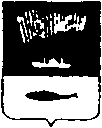 АДМИНИСТРАЦИЯ ГОРОДА МУРМАНСКАП О С Т А Н О В Л Е Н И Е 15.06.2011                                                                                                  № 1012О внесении изменений в приложения № 1 и № 2 к постановлению администрации города Мурманска от 10.11.2010 № 1980 «О создании Межведомственной рабочей группы по установлению лимитов потребления топливно-энергетических ресурсов и утверждении Положения о порядке установления лимитов потребления          топливно-энергетических ресурсов организациями, финансируемыми за счет средств бюджета муниципального образования город Мурманск»В связи с кадровыми изменениями в администрации города Мурманска и в целях упорядочения работы Межведомственной рабочей группы по установлению лимитов потребления топливно-энергетических ресурсов        п о с т а н о в л я ю:1. Внести в приложение № 1 к постановлению администрации города Мурманска от 10.11.2010 № 1980 «О создании Межведомственной рабочей группы по установлению лимитов потребления топливно-энергетических ресурсов и утверждении Положения о порядке установления лимитов потребления топливно-энергетических ресурсов организациями, финансируемыми за счет средств бюджета муниципального образования город Мурманск» изменения, изложив его в новой редакции согласно приложению.2. Внести изменения в Положение о Межведомственной рабочей группе по установлению лимитов потребления топливно-энергетических ресурсов, утвержденное приложением № 2 к постановлению администрации города Мурманска от 10.11.2010 № 1980 «О создании Межведомственной рабочей группы по установлению лимитов потребления топливно-энергетических ресурсов и утверждении Положения о порядке установления лимитов потребления топливно-энергетических ресурсов организациями, финансируемыми за счет средств бюджета муниципального образования город Мурманск», изложив пункт 5.1 в следующей редакции:                     «5.1. Межведомственная рабочая группа формируется из представителей администрации города Мурманска и её структурных подразделений и других лиц по согласованию. В состав Межведомственной рабочей группы входят председатель Межведомственной рабочей группы, заместитель председателя Межведомственной рабочей группы, секретарь Межведомственной рабочей группы и члены Межведомственной рабочей группы общей численностью 9 человек».3. Редакции газеты «Вечерний Мурманск» (Червякова Н.Г.) опубликовать настоящее постановление с приложением.4. Настоящее постановление вступает в силу со дня официального опубликования.Глава администрациигорода Мурманска							         А.И. СысоевПриложение         к постановлению администрации 				    		               города Мурманска                                                                                  от 15.06.2011 № 1012				             СоставМежведомственной  рабочей группы по установлению лимитов потребления топливно-энергетических ресурсов                           _________________________________________Соколов М.Ю.- заместитель главы администрации города Мурманска- председатель    Межведомственной  рабочей группы- заместитель главы администрации города Мурманска- заместитель председателя  Межведомственной  рабочей группыЩевьева Г.М.- главный специалист отдела финансирования и планирования капитальных вложений и ЖКХ управления финансов администрации города Мурманска- секретарь  Межведомственной   рабочей группы                                   Члены Межведомственной рабочей группы                                   Члены Межведомственной рабочей группы                                   Члены Межведомственной рабочей группыАндрианов В.Г.- заместитель председателя комитета по образованию администрации города Мурманска- заместитель председателя комитета по образованию администрации города Мурманскаа С.Ю.- ведущий специалист отдела технадзора за содержанием объектов благоустройства и социальной инфраструктуры комитета по развитию городского хозяйства администрации города Мурманска- ведущий специалист отдела технадзора за содержанием объектов благоустройства и социальной инфраструктуры комитета по развитию городского хозяйства администрации города МурманскаКанаш И.С.- председатель комитета  по экономическому развитию администрации города Мурманска- председатель комитета  по экономическому развитию администрации города МурманскаНакай Н.В.- ведущий специалист комитета по культуре администрации города Мурманска- ведущий специалист комитета по культуре администрации города МурманскаСвиридова Н.А.- начальник отдела бухгалтерского учёта и отчетности – главный бухгалтер комитета по социальной поддержке, взаимодействию с общественными организациями и делам молодежи администрации города Мурманска- начальник отдела бухгалтерского учёта и отчетности – главный бухгалтер комитета по социальной поддержке, взаимодействию с общественными организациями и делам молодежи администрации города МурманскаШатохина М.А.- главный специалист (экономист) отдела бухгалтерского учета, отчетности, экономического планирования и финансирования муниципального учреждения здравоохранения «Бюро медицинской статистики» г. Мурманска- главный специалист (экономист) отдела бухгалтерского учета, отчетности, экономического планирования и финансирования муниципального учреждения здравоохранения «Бюро медицинской статистики» г. Мурманска